Фестиваль ВФСК «Готов к труду и обороне» 11 марта  2020  года на базе физкультурно-оздоровительного комплекса «Витязь» р.п.Евлашево состоялся районный фестиваль по выполнению норм ГТО.  В мероприятии приняли участие учащиеся  МБОУ СОШ с. Большой  Труев  IV-ой и V-ой возрастных ступеней в количестве 17 человек. Все участники выполняли нормативы по бегу на 30 метров и челночному бегу 3х10 метров, прыжку в длину с места, сгибанию и разгибанию рук в упоре лежа на полу, подтягиванию на низкой и высокой перекладинах, наклону вперед из положения стоя на гимнастической скамье, подниманию туловища из положения лежа на спине. 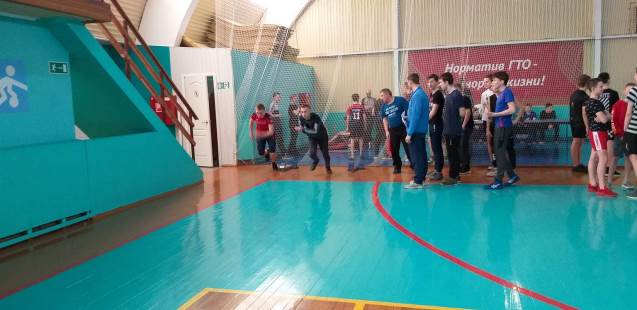 